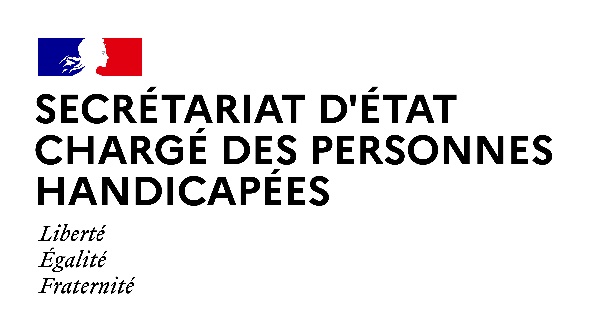 AGENDAAgenda prévisionnel de Madame Sophie CLUZELdu LUNDI 14 FEVRIER AU VENDREDI 18 FEVRIER 2022Paris, le 14 février 2022LUNDI 14 FEVRIER 202210h00 : Comité de pilotage national « Plateforme Emploi accompagné » avec Brigitte KLINKERT, Ministre déléguée auprès de la ministre du Travail, de l’Emploi et de l’Insertion, chargée de l’insertion, suivi de la remise des diplômes de la première promotion Titre Professionnel « conseiller Emploi accompagné »             (Secrétariat d’Etat chargé des personnes handicapées)18h30 : Discours de clôture du colloque « Comment assurer l'effectivité du droit à la vie intime, affective, sexuelle et à la parentalité ? », organisé par l’AFM-Téléthon, l’APF France Handicap, l’AP-HP Hôpitaux de Paris, le CREDAVIS, la Croix Rouge Française, l’UNAF, l’UNA et le groupe VYV             (Pitié-Salpêtrière – Paris 13ème)MARDI 15 FEVRIER 202210h30 : Conseil des Ministres	(Palais de l’Elysée)15h00 : Questions au Gouvernement (Assemblée Nationale)18h30 : Réunion avec Jérémy BOROY, président du CNCPH et les vices présidents du CNCPH              (Secrétariat d’Etat chargé des personnes handicapées)MERCREDI 16 FEVRIER 202209h00 : Ouverture du colloque « Améliorer l’accès à la santé des personnes en situation de handicap : partageons des actions concrètes ! »  (Ministère des Solidarités et de la Santé)10h30 : Entretien avec Mme Virginie LASSERRE, Directrice générale de la cohésion sociale (DGCS), Mme Virginie MAGNANT, Directrice de la Caisse nationale de solidarité pour l'autonomie (CNSA), Mme Céline POULET, Secrétaire Générale du Comité Interministériel du Handicap (CIH) et Mme Claire COMPAGNON, Déléguée Interministérielle à la stratégie nationale pour l’Autisme au sein des troubles du neuro-développement (DIA)             (Secrétariat d’Etat chargé des personnes handicapées)12h30 : Intervention aux 4ème Assises de la Cohésion Numérique et Territoriale (Maison de la chimie - Paris 7ème)15h00 : Questions au Gouvernement (Sénat)17h15 : Lancement de l’outil de géolocalisation des ESAT (engagement du Plan ESAT) en présence de M. Thibaut GUILLUY, Haut-commissaire à l’Emploi et à l’Engagement des entreprises, de M. Daniel HAUGER, Président du GESAT, et de M. Jean Louis GARCIA, président de Handeco (Alfortville - 94)JEUDI 17 FEVRIER 202209h00 : Déplacement avec M. Stéphane HAUSSOULIER, président du Conseil départemental de la Somme et président du groupe de travail sur le handicap et l’autonomie au sein de l’Assemblée des Départements de France (ADF)             (Somme - 80)19h00 : Entretien avec Mme Elisabeth BORNE, ministre du Travail, de l’Emploi et de l’Insertion et M. Christophe ROTH, Président de l’AGEFIPH (Association de gestion du fonds pour l’insertion professionnelle des personnes handicapées) (Ministère du Travail, de l’Emploi et de l’Insertion – Paris 7ème)Contact presse : 
seph.communication@pm.gouv.fr